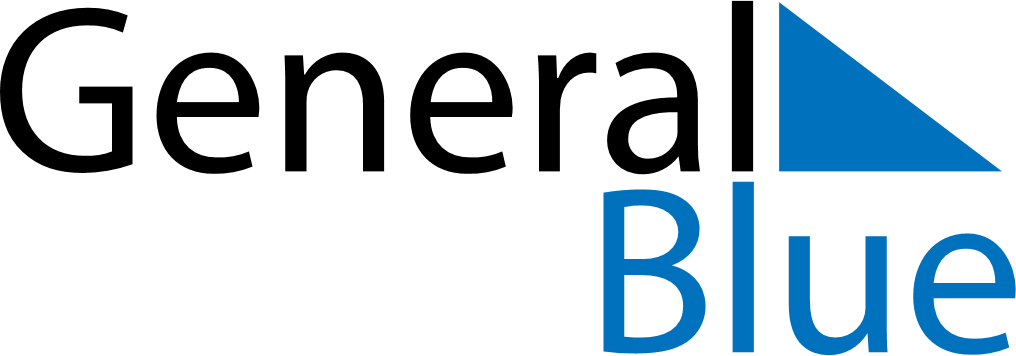 July 2024July 2024July 2024July 2024July 2024July 2024Eagle River, Alaska, United StatesEagle River, Alaska, United StatesEagle River, Alaska, United StatesEagle River, Alaska, United StatesEagle River, Alaska, United StatesEagle River, Alaska, United StatesSunday Monday Tuesday Wednesday Thursday Friday Saturday 1 2 3 4 5 6 Sunrise: 4:24 AM Sunset: 11:39 PM Daylight: 19 hours and 14 minutes. Sunrise: 4:26 AM Sunset: 11:38 PM Daylight: 19 hours and 12 minutes. Sunrise: 4:27 AM Sunset: 11:37 PM Daylight: 19 hours and 10 minutes. Sunrise: 4:28 AM Sunset: 11:36 PM Daylight: 19 hours and 7 minutes. Sunrise: 4:30 AM Sunset: 11:35 PM Daylight: 19 hours and 4 minutes. Sunrise: 4:32 AM Sunset: 11:34 PM Daylight: 19 hours and 1 minute. 7 8 9 10 11 12 13 Sunrise: 4:33 AM Sunset: 11:32 PM Daylight: 18 hours and 58 minutes. Sunrise: 4:35 AM Sunset: 11:31 PM Daylight: 18 hours and 55 minutes. Sunrise: 4:37 AM Sunset: 11:29 PM Daylight: 18 hours and 52 minutes. Sunrise: 4:39 AM Sunset: 11:28 PM Daylight: 18 hours and 49 minutes. Sunrise: 4:41 AM Sunset: 11:26 PM Daylight: 18 hours and 45 minutes. Sunrise: 4:43 AM Sunset: 11:24 PM Daylight: 18 hours and 41 minutes. Sunrise: 4:45 AM Sunset: 11:23 PM Daylight: 18 hours and 37 minutes. 14 15 16 17 18 19 20 Sunrise: 4:47 AM Sunset: 11:21 PM Daylight: 18 hours and 34 minutes. Sunrise: 4:49 AM Sunset: 11:19 PM Daylight: 18 hours and 29 minutes. Sunrise: 4:51 AM Sunset: 11:17 PM Daylight: 18 hours and 25 minutes. Sunrise: 4:53 AM Sunset: 11:15 PM Daylight: 18 hours and 21 minutes. Sunrise: 4:55 AM Sunset: 11:13 PM Daylight: 18 hours and 17 minutes. Sunrise: 4:58 AM Sunset: 11:10 PM Daylight: 18 hours and 12 minutes. Sunrise: 5:00 AM Sunset: 11:08 PM Daylight: 18 hours and 8 minutes. 21 22 23 24 25 26 27 Sunrise: 5:02 AM Sunset: 11:06 PM Daylight: 18 hours and 3 minutes. Sunrise: 5:05 AM Sunset: 11:04 PM Daylight: 17 hours and 58 minutes. Sunrise: 5:07 AM Sunset: 11:01 PM Daylight: 17 hours and 54 minutes. Sunrise: 5:10 AM Sunset: 10:59 PM Daylight: 17 hours and 49 minutes. Sunrise: 5:12 AM Sunset: 10:57 PM Daylight: 17 hours and 44 minutes. Sunrise: 5:15 AM Sunset: 10:54 PM Daylight: 17 hours and 39 minutes. Sunrise: 5:17 AM Sunset: 10:52 PM Daylight: 17 hours and 34 minutes. 28 29 30 31 Sunrise: 5:20 AM Sunset: 10:49 PM Daylight: 17 hours and 29 minutes. Sunrise: 5:22 AM Sunset: 10:46 PM Daylight: 17 hours and 24 minutes. Sunrise: 5:25 AM Sunset: 10:44 PM Daylight: 17 hours and 19 minutes. Sunrise: 5:27 AM Sunset: 10:41 PM Daylight: 17 hours and 13 minutes. 